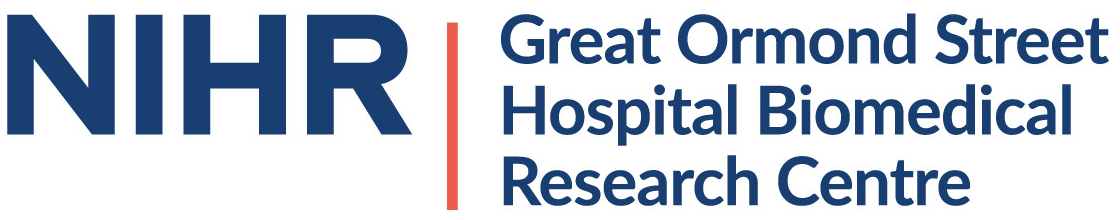 Great Ormond Street Hospital Biomedical Research CentreJoint Research and Development Office UCL Great Ormond Street Institute of Child Health30 Guilford Street London WC1N1EHTel: 020 7905 2844 Email: BRC@gosh.nhs.uk  Web: www.gosh.nhs.uk/brcRare Disease Cohorts’ (RDC) Pump Prime Application FormThis funding call can provide up to £180,000 over two years, however we are keen to support 1-2 projects with this amount. All projects will be considered, but priority will be given to those which both most closely align with the RD Theme’s strategy*, and which could clearly lead to patient benefit within the NHS, or which are most likely to lead to either external funding being leveraged. Co-applicants form different disciplines are encouraged and collaborative applications from two different fields where a more senior applicant can provide mentorship to the more junior applicant will be given preference*fast-track progress for rare diseases with unmet clinical needs by using best practice examples from experienced investigators and established data and sample collection and analysis tools use genetic/genomic/novel analyses to discover treatment pathways, druggable targets , or  uncover mechanisms that reveal potential treatments for rare disease patients as well as benefiting those with more common conditions use innovative data integration or analyses to propose new mechanisms or treatments for paediatric rare diseases enhance & develop RD cohort research to accelerate the discovery of mechanisms and new treatments for RDsuse nationally representative administrative data or cohort data to determine long term health, educational or wellbeing outcomes of rare diseases that start in childhoodFunding Criteria:A member of the GOSH/ICH research staff. Research involves rare diseases (defined as when it affects less than 1 in 2000).Aligns with the RDC’s strategy (this can be found on the GOSH BRC website). Funding window is from Apr 2020 - Mar 2022, monies will be split into two annual parts. Y1 money must be spent by March 20th 2021, no rollover of funds will be allowed. Y2 money will be available from April 1st 2021 and must be spent by March 31st 2022. Awardees are required to acknowledge the GOSH BRC in all publications, failure to do so/have outstanding acknowledgements may result in funding been withheld/withdrawn.Checklist – before submitting, please ensure the following have been completed:	Registered with R&D?	Up to date with your BRC acknowledgements?	Have added your cohorts to the RDC Catalogue? If not – contact Dauda Bappa (dauda.bappa@gosh.nhs.uk) 	Copy of your 3 page (max) CV ready?Please complete the application form and return to the BRC (BRC@gosh.nhs.uk) with a copy of your CV (3 page max). No animal work can be supported by this fund.1. Applicant Details2. Project Details3. Proposed Research Project (2,500 max words)4. Lay SummaryPlease describe the research in simple terms in a way that could be published to a general audience (in no more than 300 words). If awarded, this may be made publicly available and applicants are responsible for ensuring that the content is suitable for publication:5. Misc. 6. Costs  Please indicate below what level of funding you require. To obtain accurate staff costings from the R&D Office, please also complete the accompanying Project Registration and Costings Form and send it to research.registration@gosh.nhs.uk at least 15 working days before the deadline. Please calculate your own consumables and equipment costs.Non-salary CostsApplications will not be accepted where salaried & non-pay costs are not broken down into annual splits. Funding will become available April 1st 2020 and the first year’s allocation MUST be spent by March 31st 2021 – it will not be rolled into the following year. The year 2 allocation will be available April 1st 2021 and MUST be spent by March 31st 2022.Once you have completed this application, please return it to GOSH@brc.nhs.uk by XXXXX.7. Declarations   In order for your application to be accepted you are required to gain approval from the relevant stakeholders within your department and/or institution. These approvals are required to ensure that the applicants agree to support the proposed project, and that the research activity can be accommodated by the department where the work will be performed.  These approvals can be supplied as an e-signature or a ‘wet ink’ signature.The NIHR Great Ormond Street Hospital Biomedical Research Centre is a collaboration betweenGreat Ormond Street Hospital for Children NHS Foundation Trust and UCL Great Ormond Street Institute of Child HealthTo obtain costings, all applications must be registered with the R&D Office 15 working days before the deadline by submitting the R&D Registration Form to research.registration@gosh.nhs.uk. You will then be provided with an R&D Number. If this is part of an already existing study, please note your current R&D Number on the R&D Registration Form.Title: First name: Family name: Department/BRC Theme:  Department/BRC Theme:  Department/BRC Theme:  Position: Position: Specialist Area: Email:   Email:   Tel. no: Are you the local Principal Investigator (PI) for this study?  Yes        NoAre you the local Principal Investigator (PI) for this study?  Yes        NoAre you the local Principal Investigator (PI) for this study?  Yes        NoIf no, who is the local PI at GOSH/ICH? If no, who is the local PI at GOSH/ICH? If no, who is the local PI at GOSH/ICH? Co-Investigators: (Title, Name, Department and Organisation):Co-Investigators: (Title, Name, Department and Organisation):Co-Investigators: (Title, Name, Department and Organisation):R&D Number: Project Start & End Dates: Project Title:    Project Title:    i.  Project background and rationale; ii. Key objectives and deliverables; iii. Research plans; iv. The resources required for delivery, with justification; v. How the proposed work will support the delivery of Rare Diseases Theme as part of the new Theme strategy;vi. What specifically would this funding allow to happen in addition to the current situation? vii. What synergy between co-investigators will this proposal support? Please explain how this funding will help to secure longer term funding to support the project and/or the core activity of the Rare Diseases Theme: Explain the expected clinical outcomes of this study and/or the anticipated timeline for clinical benefit: Please describe any other sources of funding for this work. Please provide R & D number, size of award, start and end dates and names of Principal & Co-Investigators: Are there any ethical issues that will have to be considered before this study can commence? Please provide details of Ethics Approvals already in place and if the study is, or will be adopted by the NIHR-CRN portfolio: Please describe how this funding will help support national and international partnerships with other academic and non-academic groups: Describe the likelihood of this research producing patentable results: 1. Staff name (if known)PLEASE STATE IF AN EXISTING STAFF MEMBER OR NEW APPOINTMENTPLEASE STATE IF AN EXISTING STAFF MEMBER OR NEW APPOINTMENTPLEASE STATE IF AN EXISTING STAFF MEMBER OR NEW APPOINTMENTPLEASE STATE IF AN EXISTING STAFF MEMBER OR NEW APPOINTMENTPLEASE STATE IF AN EXISTING STAFF MEMBER OR NEW APPOINTMENTRoleAppointment start dateAppointment end dateAppointment end dateJustificationGrade/ScaleHours (e.g. 1 WTE, 10hrs/wk)CostsYEAR 1 (£)YEAR 2 (£)YEAR 2 (£)TOTAL (£)TOTAL (£)SalaryLondon weightingNI & SuperannuationSUB-TOTAL1. Staff name (if known)PLEASE STATE IF AN EXISTING STAFF MEMBER OR NEW APPOINTMENTPLEASE STATE IF AN EXISTING STAFF MEMBER OR NEW APPOINTMENTPLEASE STATE IF AN EXISTING STAFF MEMBER OR NEW APPOINTMENTPLEASE STATE IF AN EXISTING STAFF MEMBER OR NEW APPOINTMENTPLEASE STATE IF AN EXISTING STAFF MEMBER OR NEW APPOINTMENTRoleAppointment start dateAppointment end dateAppointment end dateJustificationGrade/ScaleHours (e.g. 1 WTE, 10hrs/wk)CostsYEAR 1 (£)YEAR 2 (£)YEAR 2 (£)TOTAL (£)TOTAL (£)SalaryLondon weightingNI & SuperannuationSUB-TOTALPlease detail items applied for below:(e.g. tests/Investigations, patient travel, pharmacy set-up, laboratory consumables etc.)YEAR 1 (£)YEAR 2 (£)TOTAL (£)TOTAL CONSUMABLE COSTS2020/212021/22TOTALSalaryConsumablesEquipmentI can confirm that the information given on this form is complete and correct, that all co-applicants mentioned on this form have seen a copy of this application and that I shall be actively engaged in this project and responsible for its overall management.Signed: ……………………………………………………………………………………………………………………. Date: …………………………………..              (Lead applicant)Signed: ………………………………………………………………………………………………………………….... Date: …………………………………..              (Co-applicant)Signed: ………………………………………………………………………………………………………………..….. Date: …………………………………..              (Co-applicant)I can confirm that I have read this application and that, if funded, the work will be accommodated in this department / institution and that the applicants for whom we are responsible may undertake and support this work.Signed: ……………………………………………………………………………………………………………………. Date: …………………………………..(Representative of the institution hosting the research e.g. clinical general manager, unit/department head)